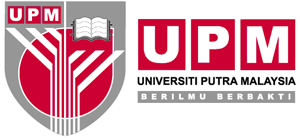 TITLE OF THESISByNAME OF STUDENTThesis Submitted to the School of Graduate Studies, Universiti Putra Malaysia, in Fulfilment of the Requirements for the Degree of ....... (Insert the name of degree)Month and year of Viva Voce (e.g. January 2022)All material contained within the thesis, including without limitation text, logos, icons, photographs and all other artwork, is copyright material of Universiti Putra Malaysia unless otherwise stated. Use may be made of any material contained within the thesis for non-commercial purposes from the copyright holder. Commercial use of material may only be made with the express, prior, written permission of Universiti Putra Malaysia.Copyright © Universiti Putra MalaysiaAbstract of thesis presented to the Senate of Universiti Putra Malaysia in fulfilment of the requirement for the degree of ……... (name of degree)TITLE OF THESISByNAME OF STUDENTMonth and Year of Viva VoceChair		: Name of Chairman of Supervisory Committee, PhD Faculty		: Name of FacultyThe abstract is a digest of the entire thesis and should be given the same consideration as the main text. It does not normally include any reference to the literature. Abbreviations or acronyms must be preceded by the full term at the first use.An abstract should be between 300-500 words. It includes a brief statement of the problem, a concise description of the research method and design, a summary of major findings, including their significance or lack of it, and conclusions.Abstrak tesis yang dikemukakan kepada Senat Universiti Putra Malaysia sebagai memenuhi keperluan untuk ijazah …………. (nama ijazah)TAJUK TESISOlehNAMA CALONBulan dan Tahun Viva Voce diadakanPengerusi	: Nama Pengerusi Jawatankuasa Penyeliaan, PhDFakulti		: Nama FakultiAbstrak merupakan ringkasan keseluruhan tesis dan wajib diberi perhatian rapi sepertimana bahagian tesis yang lain. Abstrak tidak mengandungi bahan rujukan. Nama singkatan atau akronim mesti didahului dengan terminology penuh pada penggunaan kali pertama.Abstrak harus diolah antara 300-500 perkataan. Abstrak merangkumi pernyataan permasalahan, penerangan rigkas dan tepat tentang reka bentuk dan pengkaedahan penyelidikan, rumusan penemuan utama dan kesimpulan.ACKNOWLEDGEMENTSAcknowledgements are written expressions of appreciation for guidance and assistance received from individuals and institutions.I certify that a Thesis Examination Committee has met on (date of viva voce) to conduct the final examination of (student’s name) on his (her) thesis entitled (“Title of Thesis”) in accordance with the Universities and University Colleges Act 1971 and the Constitution of the Universiti Putra Malaysia [P.U.(A) 106] 15 March 1998. The Committee recommends that the student be awarded the (insert the name of relevant degree).Members of the Thesis Examination Committee were as follows: Name of Chairperson, PhD Title (e.g., Professor/Associate Professor/Ir; omit if irrelevant)Name of FacultyUniversiti Putra Malaysia (Chairman) Name of Examiner 1, PhD Title (e.g., Professor/Associate Professor/Ir; omit if irrelevant)Name of FacultyUniversiti Putra Malaysia (Internal Examiner) Name of Examiner 2, PhD Title (e.g., Professor/Associate Professor/Ir; omit if irrelevant)Name of FacultyUniversiti Putra Malaysia (Internal Examiner) Name of External Examiner, PhD Title (e.g., Professor/Associate Professor/Ir; omit if irrelevant)Name of Department and/or FacultyName of Organisation (University/Institute)Country (External Examiner) ________________________(Insert name of current Deputy Dean)(E.g. XXXXX XXXX, PhD) Professor and Deputy DeanSchool of Graduate StudiesUniversiti Putra MalaysiaDate:This thesis was submitted to the Senate of Universiti Putra Malaysia and has been accepted as fulfilment of the requirement for the degree of ………… (type of degree). The members of the Supervisory Committee were as follows:Name of Chairperson, PhD (omit `PhD’ if not applicable)Title (e.g., Professor/Associate Professor/Ir; if applicable)Name of Faculty Universiti Putra Malaysia (Chairman)Name of Member 1, PhD (omit `PhD’ if not applicable)Title (e.g., Professor/Associate Professor/Ir; if applicable) Name of Faculty Universiti Putra Malaysia (Member)Name of Member 2, PhD (omit `PhD’ if not applicable)Title (e.g., Professor/Associate Professor/Ir; if applicable) Name of Department and/or Faculty Name of Organisation (University / Institute)(Member)________________________(Insert name of current Dean)(E.g. XXXXX XXXX, PhD) Professor and DeanSchool of Graduate StudiesUniversiti Putra MalaysiaDate:Declaration by the Graduate Student I hereby confirm that: this thesis is my original work; quotations, illustrations and citations have been duly referenced; this thesis has not been submitted previously or concurrently for any other degree at any institutions;intellectual property from the thesis and the copyright of the thesis are fully-owned by Universiti Putra Malaysia, as stipulated in the Universiti Putra Malaysia (Research) Rules 2012;written permission must be obtained from the supervisor and the office of the Deputy Vice-Chancellor (Research and innovation) before the thesis is published in any written, printed or electronic form (including books, journals, modules, proceedings, popular writings, seminar papers, manuscripts, posters, reports, lecture notes, learning modules or any other materials) as stated in the Universiti Putra Malaysia (Research) Rules 2012; there is no plagiarism or data falsification/fabrication in the thesis, and scholarly integrity is upheld in accordance with the Universiti Putra Malaysia (Graduate Studies) Rules 2003 (Revision 2015-2016) and the Universiti Putra Malaysia (Research) Rules 2012. The thesis has undergone plagiarism detection software Signature: ________________________   Date: __________________Name and Matric No.: _______________________________________Declaration by Members of the Supervisory Committee This is to confirm that:the  research and the writing of this thesis were done under our supervision;supervisory responsibilities as stated in the Universiti Putra Malaysia (Graduate Studies) Rules 2003 (Revision 2015-2016) are adhered to.TABLE OF CONTENTSLIST OF TABLESLIST OF FIGURESLIST OF ABBREVIATIONSSignature:Name of Chairman of Supervisory Committee:Signature:Name of Member of Supervisory Committee:Signature:Name of Member of Supervisory Committee:Signature:Name of Member of Supervisory Committee:PagePageABSTRACTABSTRACTABSTRACTABSTRACTABSTRACTABSTRACTABSTRACTABSTRACTABSTRACTABSTRACTiiABSTRAKABSTRAKABSTRAKABSTRAKABSTRAKABSTRAKABSTRAKABSTRAKABSTRAKABSTRAKiiiiiiACKNOWLEDGEMENTSACKNOWLEDGEMENTSACKNOWLEDGEMENTSACKNOWLEDGEMENTSACKNOWLEDGEMENTSACKNOWLEDGEMENTSACKNOWLEDGEMENTSACKNOWLEDGEMENTSACKNOWLEDGEMENTSACKNOWLEDGEMENTSviviAPPROVALAPPROVALAPPROVALAPPROVALAPPROVALAPPROVALAPPROVALAPPROVALAPPROVALAPPROVALviiviiDECLARATIONDECLARATIONDECLARATIONDECLARATIONDECLARATIONDECLARATIONDECLARATIONDECLARATIONDECLARATIONDECLARATIONviiiviiiLIST OF TABLESLIST OF TABLESLIST OF TABLESLIST OF TABLESLIST OF TABLESLIST OF TABLESLIST OF TABLESLIST OF TABLESLIST OF TABLESLIST OF TABLESixixLIST OF FIGURESLIST OF FIGURESLIST OF FIGURESLIST OF FIGURESLIST OF FIGURESLIST OF FIGURESLIST OF FIGURESLIST OF FIGURESLIST OF FIGURESLIST OF FIGURESxixiLIST OF ABBREVIATIONSLIST OF ABBREVIATIONSLIST OF ABBREVIATIONSLIST OF ABBREVIATIONSLIST OF ABBREVIATIONSLIST OF ABBREVIATIONSLIST OF ABBREVIATIONSLIST OF ABBREVIATIONSLIST OF ABBREVIATIONSLIST OF ABBREVIATIONSxiixiiCHAPTERCHAPTER1INTRODUCTIONINTRODUCTIONINTRODUCTIONINTRODUCTIONINTRODUCTIONINTRODUCTIONINTRODUCTIONINTRODUCTION11112LITERATURE REVIEWLITERATURE REVIEWLITERATURE REVIEWLITERATURE REVIEWLITERATURE REVIEWLITERATURE REVIEWLITERATURE REVIEWLITERATURE REVIEW66662.12.12.1Sub-heading 1Sub-heading 1Sub-heading 1Sub-heading 1Sub-heading 166662.1.1Sub-subheading 1Sub-subheading 1Sub-subheading 1Sub-subheading 188882.2.1Sub-subheading 2Sub-subheading 2Sub-subheading 2Sub-subheading 2121212122.22.22.2Sub-heading 2Sub-heading 2Sub-heading 2Sub-heading 2Sub-heading 2151515152.32.32.3Sub-heading 3Sub-heading 3Sub-heading 3Sub-heading 3Sub-heading 3212121212.3.1Sub-subheading 1Sub-subheading 1Sub-subheading 1Sub-subheading 1222222222.3.2Sub-subheading 2Sub-subheading 2Sub-subheading 2Sub-subheading 2252525252.3.3Sub-subheading 3Sub-subheading 3Sub-subheading 3Sub-subheading 3313131312.42.42.4Sub-heading 4Sub-heading 4Sub-heading 4Sub-heading 4Sub-heading 4333333333MATERIALS AND METHODS / METHODOLOGY MATERIALS AND METHODS / METHODOLOGY MATERIALS AND METHODS / METHODOLOGY MATERIALS AND METHODS / METHODOLOGY MATERIALS AND METHODS / METHODOLOGY MATERIALS AND METHODS / METHODOLOGY MATERIALS AND METHODS / METHODOLOGY MATERIALS AND METHODS / METHODOLOGY 383838383.13.13.1Sub-heading 1 (e.g., Materials)Sub-heading 1 (e.g., Materials)Sub-heading 1 (e.g., Materials)Sub-heading 1 (e.g., Materials)Sub-heading 1 (e.g., Materials)383838383.23.23.2Sub-heading 2 (Method 1)Sub-heading 2 (Method 1)Sub-heading 2 (Method 1)Sub-heading 2 (Method 1)Sub-heading 2 (Method 1)424242423.33.33.3Sub-heading 3 (Method 2)Sub-heading 3 (Method 2)Sub-heading 3 (Method 2)Sub-heading 3 (Method 2)Sub-heading 3 (Method 2)454545453.43.43.4Sub-heading 4 (Method 3)Sub-heading 4 (Method 3)Sub-heading 4 (Method 3)Sub-heading 4 (Method 3)Sub-heading 4 (Method 3)474747473.4.1Sub-subheading 1Sub-subheading 1Sub-subheading 1Sub-subheading 1484848483.4.2Sub-subheading 2Sub-subheading 2Sub-subheading 2Sub-subheading 2505050503.4.3Sub-subheading 3Sub-subheading 3Sub-subheading 3Sub-subheading 3525252523.53.53.5Sub-heading 5 (Method 4)Sub-heading 5 (Method 4)Sub-heading 5 (Method 4)Sub-heading 5 (Method 4)Sub-heading 5 (Method 4)555555553.63.63.6Sub-heading 5 (Method 5)Sub-heading 5 (Method 5)Sub-heading 5 (Method 5)Sub-heading 5 (Method 5)Sub-heading 5 (Method 5)585858583.6.1Sub-subheading 1Sub-subheading 1Sub-subheading 1Sub-subheading 1585858583.6.2Sub-subheading 2Sub-subheading 2Sub-subheading 2Sub-subheading 2636363634RESULTS AND DISCUSSIONRESULTS AND DISCUSSIONRESULTS AND DISCUSSIONRESULTS AND DISCUSSIONRESULTS AND DISCUSSIONRESULTS AND DISCUSSIONRESULTS AND DISCUSSIONRESULTS AND DISCUSSION666666664.1   Sub-heading 14.1   Sub-heading 14.1   Sub-heading 14.1   Sub-heading 14.1   Sub-heading 14.1   Sub-heading 14.1   Sub-heading 14.1   Sub-heading 166666666 4.1.1  Sub-subheading 1 4.1.1  Sub-subheading 1 4.1.1  Sub-subheading 1 4.1.1  Sub-subheading 1 4.1.1  Sub-subheading 1 4.1.1  Sub-subheading 169696969 4.1.2  Sub-subheading 2 4.1.2  Sub-subheading 2 4.1.2  Sub-subheading 2 4.1.2  Sub-subheading 2 4.1.2  Sub-subheading 2 4.1.2  Sub-subheading 2727272724.2  Sub-heading 24.2  Sub-heading 24.2  Sub-heading 24.2  Sub-heading 24.2  Sub-heading 24.2  Sub-heading 24.2  Sub-heading 24.2  Sub-heading 2757575754.2.1  Sub-subheading 14.2.1  Sub-subheading 14.2.1  Sub-subheading 14.2.1  Sub-subheading 14.2.1  Sub-subheading 14.2.1  Sub-subheading 1767676764.2.2   Sub-subheading 24.2.2   Sub-subheading 24.2.2   Sub-subheading 24.2.2   Sub-subheading 24.2.2   Sub-subheading 24.2.2   Sub-subheading 2818181814.2.3  Sub-subheading 34.2.3  Sub-subheading 34.2.3  Sub-subheading 34.2.3  Sub-subheading 34.2.3  Sub-subheading 34.2.3  Sub-subheading 3888888884.3   Sub-heading 34.3   Sub-heading 34.3   Sub-heading 34.3   Sub-heading 34.3   Sub-heading 34.3   Sub-heading 34.3   Sub-heading 34.3   Sub-heading 3949494944.4   Sub-heading 44.4   Sub-heading 44.4   Sub-heading 44.4   Sub-heading 44.4   Sub-heading 44.4   Sub-heading 44.4   Sub-heading 44.4   Sub-heading 41051051051055SUMMARY, CONCLUSION AND RECOMMENDATIONS FOR FUTURE RESEARCHSUMMARY, CONCLUSION AND RECOMMENDATIONS FOR FUTURE RESEARCHSUMMARY, CONCLUSION AND RECOMMENDATIONS FOR FUTURE RESEARCHSUMMARY, CONCLUSION AND RECOMMENDATIONS FOR FUTURE RESEARCHSUMMARY, CONCLUSION AND RECOMMENDATIONS FOR FUTURE RESEARCHSUMMARY, CONCLUSION AND RECOMMENDATIONS FOR FUTURE RESEARCHSUMMARY, CONCLUSION AND RECOMMENDATIONS FOR FUTURE RESEARCH111111111111111111111111REFERENCES/BIBLIOGRAPHYREFERENCES/BIBLIOGRAPHYREFERENCES/BIBLIOGRAPHYREFERENCES/BIBLIOGRAPHYREFERENCES/BIBLIOGRAPHYREFERENCES/BIBLIOGRAPHYREFERENCES/BIBLIOGRAPHYREFERENCES/BIBLIOGRAPHYREFERENCES/BIBLIOGRAPHY115115115115115115APPENDICESAPPENDICESAPPENDICESAPPENDICESAPPENDICESAPPENDICESAPPENDICESAPPENDICESAPPENDICES124124124124124124BIODATA OF STUDENTBIODATA OF STUDENTBIODATA OF STUDENTBIODATA OF STUDENTBIODATA OF STUDENTBIODATA OF STUDENTBIODATA OF STUDENTBIODATA OF STUDENTBIODATA OF STUDENT133133133133133133LIST OF PUBLICATIONS(Publications that arise from the study) – if applicableLIST OF PUBLICATIONS(Publications that arise from the study) – if applicableLIST OF PUBLICATIONS(Publications that arise from the study) – if applicableLIST OF PUBLICATIONS(Publications that arise from the study) – if applicableLIST OF PUBLICATIONS(Publications that arise from the study) – if applicableLIST OF PUBLICATIONS(Publications that arise from the study) – if applicableLIST OF PUBLICATIONS(Publications that arise from the study) – if applicableLIST OF PUBLICATIONS(Publications that arise from the study) – if applicableLIST OF PUBLICATIONS(Publications that arise from the study) – if applicable135135135135135135TablePage3.2Number of students according to participation in different activitiesNumber of students according to participation in different activitiesNumber of students according to participation in different activities543.3Number of staffs according to participation in different activitiesNumber of staffs according to participation in different activitiesNumber of staffs according to participation in different activities56FigurePage2.22.3Number of Postgraduate Students at Universiti Putra Malaysia by GroupNumber of Staff at Universiti Putra Malaysia by GroupNumber of Postgraduate Students at Universiti Putra Malaysia by GroupNumber of Staff at Universiti Putra Malaysia by GroupNumber of Postgraduate Students at Universiti Putra Malaysia by GroupNumber of Staff at Universiti Putra Malaysia by Group3436UPMUniversiti Putra Malaysiaͦ Cdegree celsius